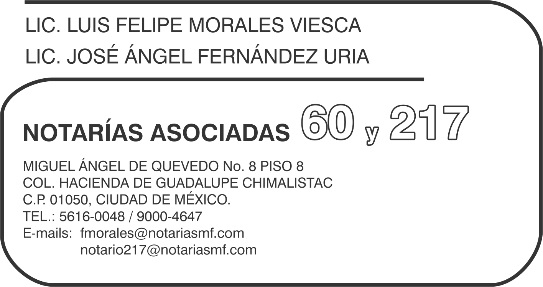 1SOLICITUD PARA INSCRIPCIÓN EN EL RFC POR LA NOTARÍA2DATOS DE LA EMPRESALA FINALIDAD DE LA SOCIEDAD ES OBTENER GANANCIAS:               SI		NO      3INDIQUE LA FORMA EN QUE REALIZARA SU ACTIVIDAD:Por cuenta propia como sociedad.Por cuenta propia como asociación en participación.Por cuenta propia como Fideicomiso.Parte de un Fideicomiso.Parte de una asociación en partición.Socio o accionista.TENDREMOS TRABAJADORES A LOS QUE LES PAGAREMOS UN SUELDO: 									SI		NOPAGAREMOS A  ASIMILADOS A SALARIOS: 				SI		NOACTIVIDAD ECONOMICAMANIFIESTO MI CONFORMIDAD CON LA INFORMACIÓN ASENTADA EN EL PRESENTE DOCUMENTO.                                     __________________________________________FECHA                               FIRMA DEL REPRESENTANTE LEGALDATOS DE CONSTITUCIÓNDATOS DE CONSTITUCIÓNDATOS DE CONSTITUCIÓNNOMBRE DE LA SOCIEDAD:LIBRO NÚMERO:ESCRITURA NÚMERO:FECHA DE FIRMA:FECHA DE LA ESCRITURA:DOMICILIO EN EL QUE SE ESTABLECERÁ LA EMPRESADOMICILIO EN EL QUE SE ESTABLECERÁ LA EMPRESADOMICILIO EN EL QUE SE ESTABLECERÁ LA EMPRESACALLE:NUMERO EXTERIOR:NUMERO INTERIOR:ENTRE LAS CALLES:COLONIA:LOCALIDAD:MUNICIPIO O DELEGACION:C.P.:REFERENCIAS ADICIONALES (GASOLINERA, IGLESIA, TIENDA O CENTRO COMERCIAL, ESCUELA, ETC) INDISPENSABLEREFERENCIAS ADICIONALES (GASOLINERA, IGLESIA, TIENDA O CENTRO COMERCIAL, ESCUELA, ETC) INDISPENSABLEREFERENCIAS ADICIONALES (GASOLINERA, IGLESIA, TIENDA O CENTRO COMERCIAL, ESCUELA, ETC) INDISPENSABLEREFERENCIAS ADICIONALES (GASOLINERA, IGLESIA, TIENDA O CENTRO COMERCIAL, ESCUELA, ETC) INDISPENSABLETIPO DE VIALIDAD (AVENIDA, CALLE, CERRADA, ETC):TIPO DE VIALIDAD (AVENIDA, CALLE, CERRADA, ETC):TIPO DE VIALIDAD (AVENIDA, CALLE, CERRADA, ETC):TIPO DE INMUEBLE (CASA, EDIFICIO):TIPO DE INMUEBLE (CASA, EDIFICIO):TIPO DE INMUEBLE (CASA, EDIFICIO):CARACTERÍSTICAS DEL INMUEBLE (COLOR DE FACHADA, DE PUERTAS, CUANTOS PISOS, ETC.):CARACTERÍSTICAS DEL INMUEBLE (COLOR DE FACHADA, DE PUERTAS, CUANTOS PISOS, ETC.):CARACTERÍSTICAS DEL INMUEBLE (COLOR DE FACHADA, DE PUERTAS, CUANTOS PISOS, ETC.):TELÉFONO FIJO:TELÉFONO FIJO:TELÉFONO MÓVIL:TELÉFONO MÓVIL:CORREO ELECTRÓNICO:CORREO ELECTRÓNICO:DATOS DEL REPRESENTANTE LEGALDATOS DEL REPRESENTANTE LEGALDATOS DEL REPRESENTANTE LEGALDATOS DEL REPRESENTANTE LEGALNOMBRE DEL REPRESENTANTE:NOMBRE DEL REPRESENTANTE:NOMBRE DEL REPRESENTANTE:R.F.C.:R.F.C.:C.U.R.P.:C.U.R.P.:R.F.C. DE TODOS LOS SOCIOS/ACCIONISTAS:R.F.C. DE TODOS LOS SOCIOS/ACCIONISTAS:R.F.C. DE TODOS LOS SOCIOS/ACCIONISTAS:La sociedad, asociación, fideicomiso, empresa u organismo es principalmente: Comercial, industrial o de producción Prestadora de Servicios no Financieros Prestadora de servicios Financieros Agrícola, ganadera, silvícola o pesquera Prestadora de servicios de autotransporte terrestre o complementarios Asistencial, de beneficencia, ecológica Educativa, becaria, deportiva, cultural o científica Otro tipo de empresa, sociedad, asociación u organización 